I. Dane osobowe cudzoziemca:II. Treść oświadczenia:Prowadzę działalność gospodarczą w Polsce: 				                              TAK 		NIEJeśli TAK:  a. forma prowadzonej działalności ……………………………………………. (np. jednoosobowa działalność, spółka z o.o., spółka komandytowa)b. data rozpoczęcia prowadzenia działalności: ……………………………………………………………………………………………c. pełniona funkcja w firmie: ……………………………………………………… (np. prezes, wiceprezes, członek zarządu)d. liczba posiadanych udziałów w firmie: ……………………………………………………………………………………………………..e. numer KRS/regon prowadzonej działalności …………………………………………………………………………………………….                                                                                                         ……………………………………………………………………………								              Podpis Cudzoziemca/kiIII. Zgoda na przetwarzanie danych osobowych:Wyrażam zgodę na przetwarzanie moich danych osobowych zawartych w niniejszym formularzu wypełnionym na potrzeby postępowania prowadzonego w Wydziale Spraw Cudzoziemców Wielkopolskiego Urzędu Wojewódzkiego w Poznaniu, w celu komunikacji telefonicznej lub mailowej w pełnym zakresie informacji związanych z prowadzeniem mojej sprawy. Oświadczam, że zapoznałam/em się z informacją o prywatności dostępną na stronie  https://migrant.poznan.uw.gov.pl.                                                                                                          ……………………………………………………………………………								              Podpis Cudzoziemca/kiPieczęć organu przyjmującego wniosek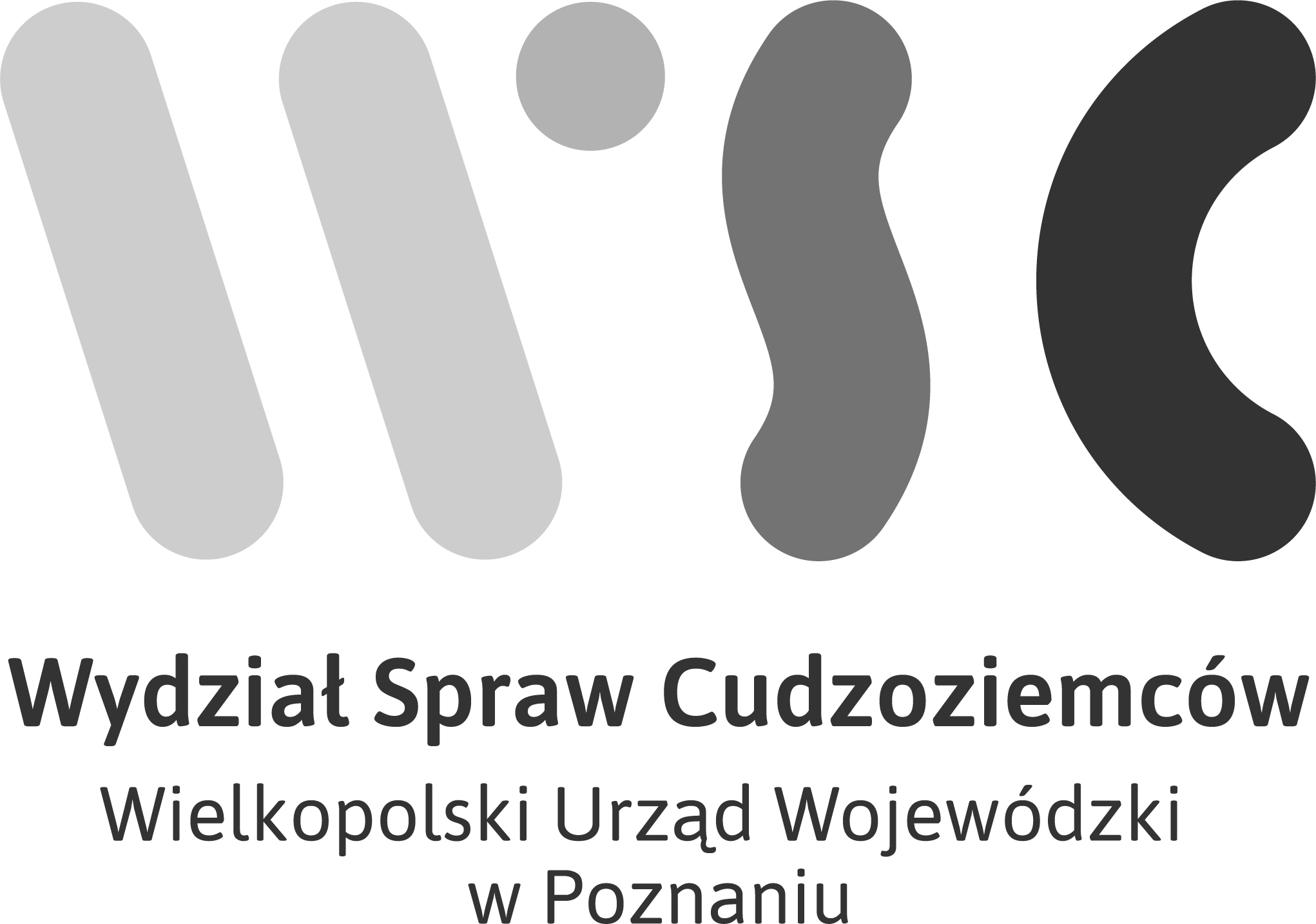 O Ś W I A D C Z E N I EUPRZEDZONY/A O ODPOWIEDZIALNOŚCI KARNEJ ZA SKŁADANIE FAŁSZYWYCH ZEZNAŃ –ART. 233 § 1KK OŚWIADCZAM:O Ś W I A D C Z E N I EUPRZEDZONY/A O ODPOWIEDZIALNOŚCI KARNEJ ZA SKŁADANIE FAŁSZYWYCH ZEZNAŃ –ART. 233 § 1KK OŚWIADCZAM:imię i nazwiskoobywatelstwodata urodzenianr sprawy 